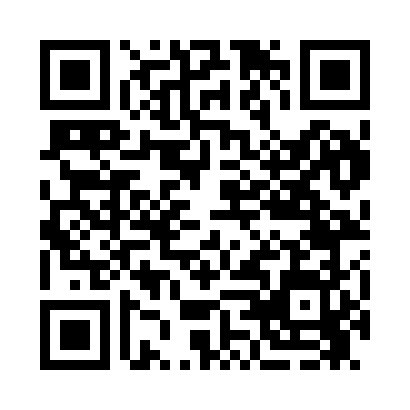 Prayer times for Brandenburg, Arkansas, USAMon 1 Jul 2024 - Wed 31 Jul 2024High Latitude Method: Angle Based RulePrayer Calculation Method: Islamic Society of North AmericaAsar Calculation Method: ShafiPrayer times provided by https://www.salahtimes.comDateDayFajrSunriseDhuhrAsrMaghribIsha1Mon4:285:551:125:028:299:562Tue4:295:561:125:028:299:563Wed4:295:561:135:028:299:564Thu4:305:571:135:028:289:555Fri4:305:571:135:038:289:556Sat4:315:581:135:038:289:557Sun4:325:591:135:038:289:548Mon4:335:591:135:038:279:549Tue4:336:001:145:038:279:5310Wed4:346:001:145:038:279:5311Thu4:356:011:145:038:269:5212Fri4:366:021:145:038:269:5213Sat4:376:021:145:038:269:5114Sun4:386:031:145:038:259:5015Mon4:396:031:145:038:259:4916Tue4:396:041:145:038:249:4917Wed4:406:051:145:038:249:4818Thu4:416:061:145:038:239:4719Fri4:426:061:155:038:229:4620Sat4:436:071:155:038:229:4521Sun4:446:081:155:038:219:4422Mon4:456:081:155:038:219:4423Tue4:466:091:155:038:209:4324Wed4:476:101:155:038:199:4225Thu4:486:111:155:038:189:4126Fri4:496:111:155:038:189:3927Sat4:506:121:155:038:179:3828Sun4:516:131:155:028:169:3729Mon4:526:141:155:028:159:3630Tue4:546:141:155:028:149:3531Wed4:556:151:155:028:139:34